ПОСТАНОВЛЕНИЕ от 21.09.2020 г. № 64пос. НовыйО внесении изменений в план-график закупок  размещения заказов на поставки товаров, работ, услуг для обеспечения нужд муниципального образования «Айрюмовское сельское поселение»        В соответствии с Федеральным законом от 05.04.2013г. №44-ФЗ «О контрактной системе в сфере закупок товаров, работ, услуг для обеспечения государственных и муниципальных нужд», руководствуясь Постановлением Правительства РФ от 30 сентября 2019 года, № 1279 «Об установлении порядка формирования, утверждения планов-графиков закупок, внесения изменений в такие планы-графики, размещения планов – графиков закупок в единой информационной системе в сфере закупок, особенностей включения информации в такие планы-графики и требований к форме планов-графиков закупок и о признании утратившим силу отдельных решений Правительства Российской Федерации»:ПОСТАНОВЛЯЮ:Внести изменения в план-график закупок, товаров, работ, услуг для обеспечения нужд МО «Айрюмовское сельское поселение» на 2020 год и плановый 2021г, 2022 г. Обеспечить размещение изменений в план-график закупок в единой информационной системе в сфере закупок.Постановление вступает в силу со дня его подписания, подлежит размещению на официальном сайте в сети «Интернет» администрации http://asp01.ru/. Контроль за исполнением настоящего постановления возложить на заместителя главы администрации МО «Айрюмовское сельское поселение»Глава  МО «Айрюмовское сельское поселение»                                               О.А.КоваленкоРЕСПУБЛИКА АДЫГЕЯАдминистрациямуниципального образования«Айрюмовское сельское поселение»385633, пос. Новый, пер. Советский, д. 6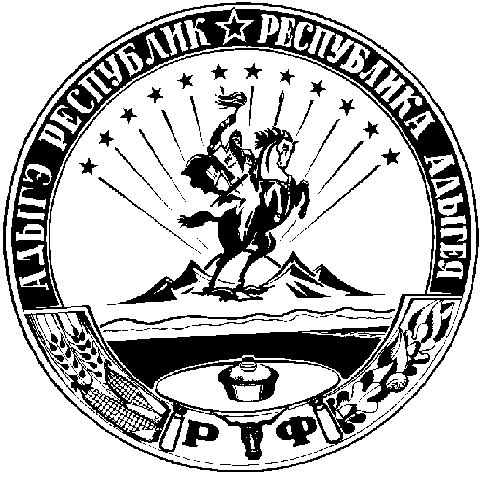 АДЫГЭ РЕСПУБЛИКМуниципальнэ образованиеу «Айрюмовскэ къоджэ  псэупIэм»иадминистрацие385633, къ. Новый, ур. Советскэм и, 6